Załącznik nr 1 do Zapytania ofertowego nr 02/08/2023/HOMEOświadczenie potwierdzające zapoznanie się z politykami Fundacji DialogJa, …………………………………………………………… (imię i nazwisko), reprezentujący ……………………………………………………………………………………………………………………………………………. ...................................................................................................... ………………………………. ...................................................................................................... (nazwa firmy/organizacji),niniejszym potwierdzam, że zostałem/-am poinformowany/-a o politykach, procedurach i zasadach Fundacji Dialog (kody QR do dokumentów znajdują się na następnej stronie), w tym:Polityka Ochrony Bezpieczeństwa,Polityka Zgłaszania Nieprawidłowości,Kodeks Postępowania,Polityka Składania Skarg,Ścieżka Wsparcia dla Osób Doświadczających Przemocy,Polityka Przeciwdziałania Wykorzystywaniu Seksualnemu (PSEA).

W imieniu (nazwa firmy/organizacji)…………………………………………………………………. ............................................................................................................................................………………………………. ...................................................................................................... którą reprezentuję, zobowiązuję się przestrzegać wymienionych powyżej polityk oraz stosować się do zawartych w nich zasad i procedur.Przyjmuję do wiadomości, że Fundacja Dialog promuje kulturę otwartości, transparentności oraz uczciwości. Zobowiązuję się do zgłaszania wszelkich nieprawidłowości, form przemocowych, naruszenia zasad PSEA, lub innych przypadków niezgodnych z politykami Fundacji, zgodnie z obowiązującymi procedurami zgłaszania.Rozumiem, że Fundacja Dialog gwarantuje poufność i ochronę przed ewentualnymi konsekwencjami w przypadku zgłaszania nieprawidłowości lub skarg, oraz promuje zasadę zero tolerancji dla jakiejkolwiek formy przemocy.Zobowiązuję się do przekazania tych informacji wszystkim pracownikom firmy, którą reprezentuję, i do zapewnienia, że są oni świadomi i rozumieją wszystkie obowiązujące polityki i procedury Fundacji Dialog.
Białystok, dn. ……………………… Imię i nazwisko ……………………………………………….Stanowisko:............................................................ Kontakt:.....................................................Statut Fundacji Dialog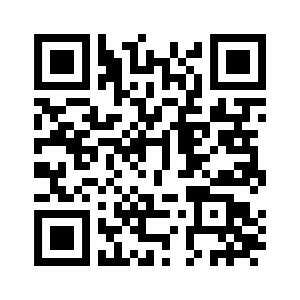 Polityka Ochrony Fundacji Dialog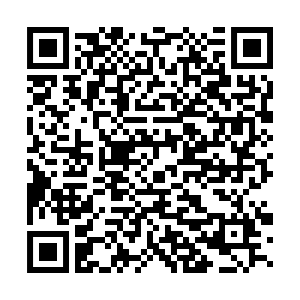 Kodeks Postępowania Fundacji Dialog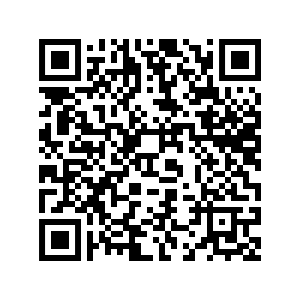 Polityka Zgłaszania Nieprawidłowości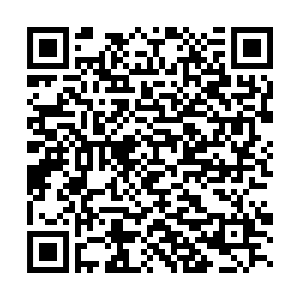 Polityka Zarządzania Skargami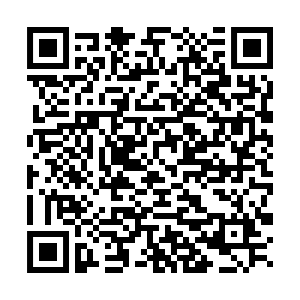 Wzór Raportu Zgłaszającego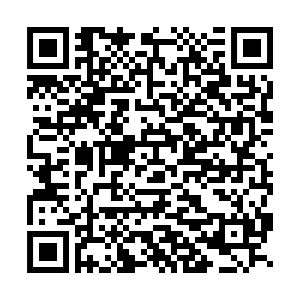 Ścieżka Wsparcia Dla                                        Osób Doświadczających Przemocy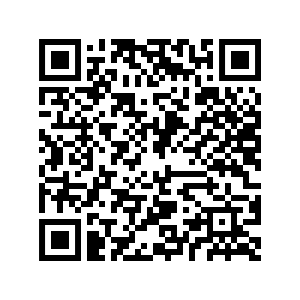 Kody QR Do Informacji Zwrotnej                        w Różnych Językach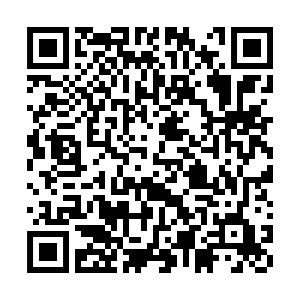 